Kategorie B 	 PlusEnergieBauten 	 Norman Foster Solar Award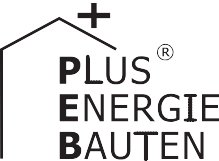 PEB-Wohnbauten sind Stand der Technik. Die Fitness- und Wellness Unit NEST in Dübendorf/ ZH zeigt, dass dieses Ziel auch für eine kommerzielle Wellness-Anlage mit hohem Wärmebedarf auf hohem Temperaturniveau erreichbar ist. PV-Anlagen an Fassade und Dach produzieren ca. 21’800 kWh/a und decken den gesamten Energiebedarf von rund 19’100 kWh/a. Als eine der weltweit ersten solaren Wellness-Anlage erreicht sie dieses Ziel durch eine vorbildliche Däm- mung mit U-Werten unter 0.12 W/m2K, innovative Haustechnik und Nutzung der thermischen und PV-Sonnenenergie.133%-PEB Fitness/Wellness NEST, 8600 DübendorfIm NEST Forschungsgebäude der Empa/ Eawag in Dübendorf/ZH werden neue Tech- nologien, Materialen und Systeme im Bau- und Energiebereich getestet. Eingebettet in das Gebäude, nahm die neue Unit «Fitness und Wellness» im August 2017 den Betrieb auf. Ziel war es, den enormen Energiever- brauch einer vergleichbaren Wellness-Anla- ge (ca. 120’000 kWh/a) massiv zu senken und die benötigte Energie selber zu produ- zieren. Durch das gut wärmegedämmte Ge- bäude sank der Gesamtenergiebedarf auf nur noch rund 19’100 kWh/a.Die 24.2 kW starke PV-Anlage produziert etwa 21’800 kWh/a mit einem Solarstrom- überschuss von ca. 6’200 kWh/a. Auf der Südfassade und auf der Dachfläche generie- ren monokristalline Solarzellen Solarstrom. An der Ostfassade erzeugen teiltransparen- te PV-Module gleichzeitig Energie, Schatten und  verschiedene  Lichtstimmungen.  Die vierfach  verglaste  Nordfassade  sorgt  mit dem U-Wert von 0.3 W/m2K auch im Winter für eine günstige Wärmebilanz. Die Sport- treibenden produzieren an den Fitness-Ge- räten selbst Strom. Fassadenintegrierte Va- kuumröhrenkollektoren liefern Warmwasser. Eine    effiziente    CO2-Hochtemperatur- Wärmepumpe  erzeugt  Wärme  für  Sauna und Dampfbad. Mittels Solarstrom werden verschiedene Temperaturen bis 130 Grad für die Saunas zur Verfügung gestellt. Im Sommer wird der Fitnessraum mit der pro-duzierten Sonnenenergie gekühlt.Architektonisch fällt die Wellness-Anlage durch drei im Innern schwebende Ellipsoide auf. Sie helfen, die Wärmeverluste der Sau- nas zu verringern.Der Fitness-/Wellness-PEB-Neubau be- weist, dass auch Wellness-Anlagen als PEB realisiert werden können und verdient den Norman Foster Solar Award 2018.Dans le bâtiment qui abrite la plateforme derecherche NEST de l’Empa/Eawag à Düben- dorf (ZH), on teste de nouvelles technologies ainsi que des matériaux et systèmes en ma- tière de construction et  d’énergie. Ouvert en août 2017, le centre de fitness et bien- être devait permettre de limiter l’énorme quantité d’énergie que requiert une telle activité (env. 120’000 kWh/a), mais aussi de l’autoproduire. Bien isolé, le bâtiment réduit désormais celle-ci à 19’100 kWh/a.Composée des cellules solaires mono- cristallines, l’installation PV de 24,2 kWc sur la façade sud et la toiture produit près de 21’800 kWh/a, avec un excédent de courant de environ 6’200 kWh/a. Placés sur la façade est, des modules PV semi-transparents four- nissent à la fois de l’énergie, de l’ombre et des effets lumineux variés. Avec une valeur U de 0,3 W/m2K, la façade nord à quadruple vi- trage assure un bilan thermique favorable en hiver. Toute personne qui fréquente le centre génère en outre elle-même de l’électricité en utilisant les engins. Des collecteurs à tubes sous vide intégrés aux façades alimentent les BEP en eau chaude.Une pompe efficace à haute température livre la chaleur pour le sauna et le bain de vapeur. Le soleil permet ainsi d’assurer des températures pouvant aller jusqu’à 130 de- grés. L’été, la salle de fitness est refroidie sans frais avec l’énergie solaire produite.Du point de vue  architectural,  le  cen- tre séduit par trois ellipsoïdes qui flottent à l’intérieur. Ils contribuent à réduire les pertes de chaleur du sauna.Le nouveau Fitness/Wellness NEST prou- ve qu’une telle installation peut être réalisée sous forme de BEP et il reçoit le Norman Fos- ter Solar Award 2018.Technische DatenWärmedämmungWand:	25 cm	U-Wert:	0.12 W/m2K2KKFenster:	dreifach	U-Wert:  0.4-0.5 W/m2K vierfach	U-Wert:	0.3 W/m2KEnergiebedarfEBF: 250 m2	kWh/m2a	%	kWh/aEigenenergieversorgung:	133	25’359 Energiebilanz (Endenergie)		%	kWh/aEigenenergieversorgung:	133	25’359Gesamtenergiebedarf:	100	19’131Solarstromüberschuss:	33	6’228Werte bestätigt von Philipp Heer am 12.09.2018 Tel. 058 765 49 904 E-Autos können mit dem Solarstromüberschuss je 12’000 km/a CO2-frei fahren.Beteiligte PersonenBauherrschaft und Standort des Gebäudes Empa Materials Science and Technology Überlandstrasse 129, 8600 DübendorfTel. 058 765 11 11, nest@empa.chArchitekturdransfeldarchitekten ag, Peter Dransfeld Poststrasse 9a, 8272 ErmatingenTel. 071 660 09 09, dransfeld@dransfeld.chPlanung Photovoltaik Miloni Solar AG, Reto Miloni Im Grund 12, 5405 DättwilTel. 056 210 11 28, reto.miloni@bluewin.chPlanung WärmepumpeNeues Technikum Buchs, Prof. Stefan Bertsch Werdenbergstrasse 4, 9471 BuchsTel. 081 755 34 69, stefan.bertsch@ntb.chBau WärmepumpeScheco AG, Rolf LöhrerIn der Euelwies 17, 8408 WinterthurTel. 052 224 40 10, rolf.loehrer@scheco.chPlanung HeizungNaef Energietechnik Jupiterstrasse 26, 8032 ZürichTel. 044 380 36 88, naef@naef-energie.chPlanung TragwerkSjB Kempter Fitze AGZürcherstrasse 239, 8501 FrauenfeldTel. 052 728 90 40, sjb-frauenfeld@sjb.chFotograf/in:Bild 1: Zooey Braun, Stuttgart; Bild 2, 4: Empa, Bild 3: Reinhard Zimmermann32     |    Schweizer Solarpreis 2018    |    Prix Solaire Suisse 2018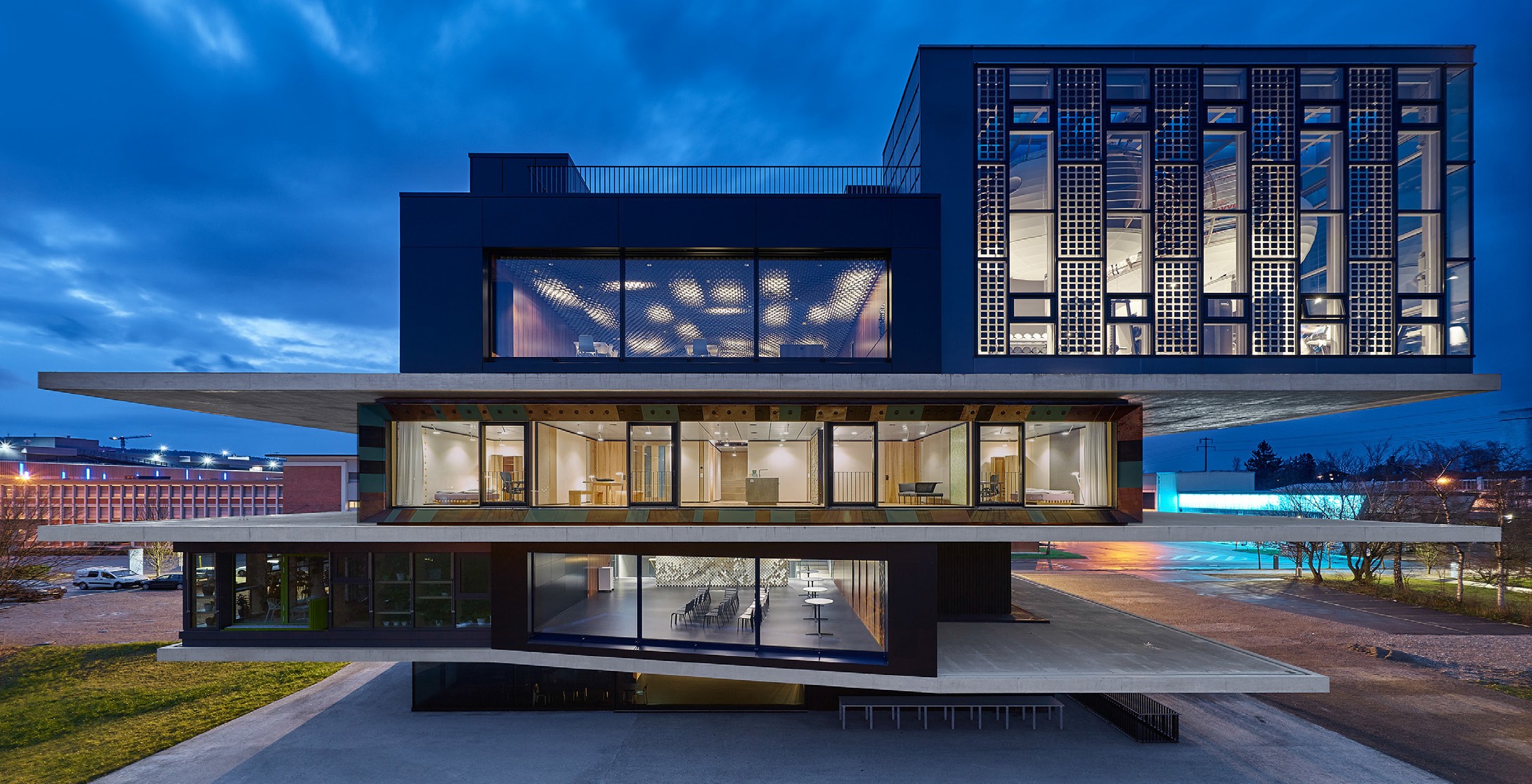 1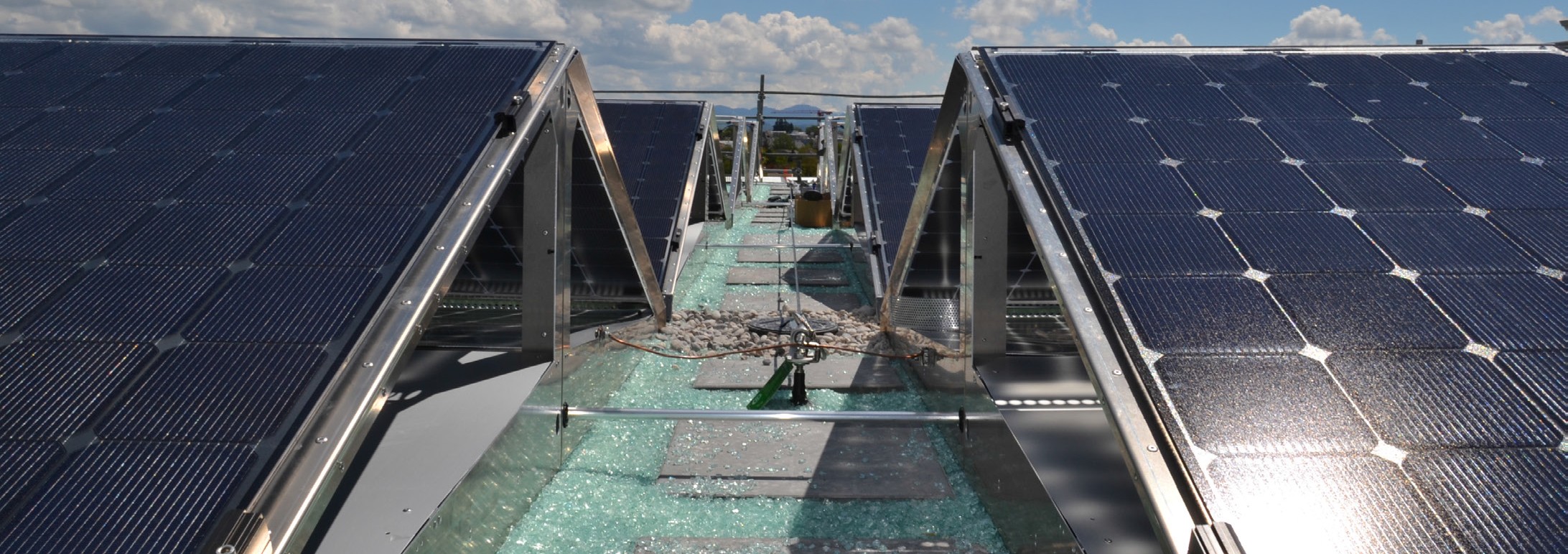 2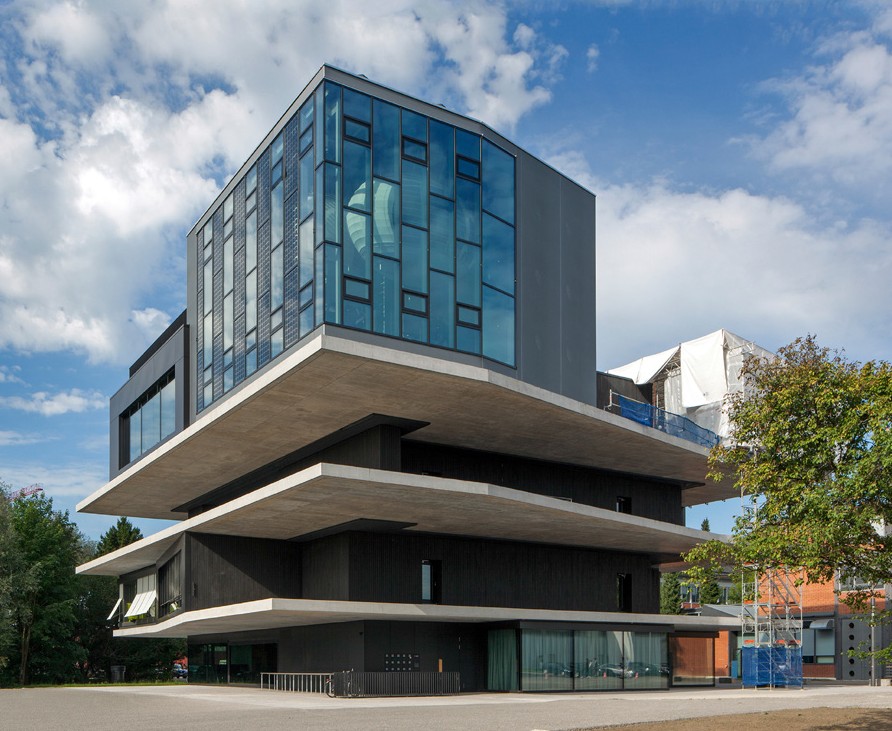 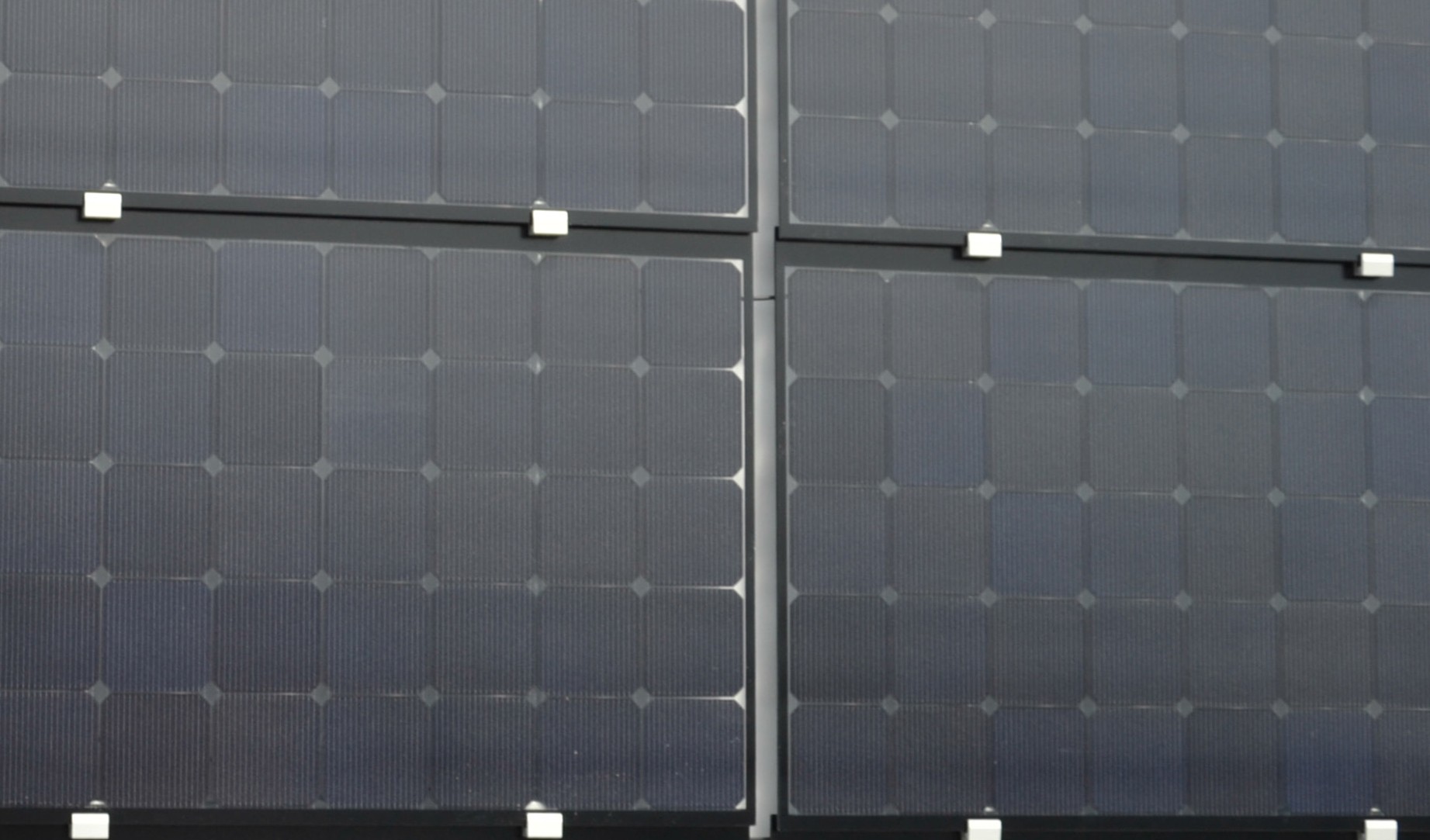 3	4Die «Fitness und Wellness» Unit auf der obers- ten Plattform des Innovationsgebäudes NEST.Die 18.3 kW starke PV-Anlage auf dem Dach generiert 17’500 kWh/a.Verglichen mit ähnlichen Anlagen reduziert das wärmegedämmte Gebäude mit thermischer und photovoltaischer Sonnenenergienutzung den Energiebedarf um das Sechsfache.Die 6.9 kW starke Fassadenanlage produziert insgesamt 4’300 kWh/a Solarstrom.Schweizer Solarpreis 2018    |    Prix Solaire Suisse 2018   |    33Wamwasser + Heizung:14.4193’600Elektrizität WP:48.56312’131Elektrizität:13.6183’400Gesamt-EB: Energieversorgung76.510019’131Eigen-EV:   m2      kWp    kWh/m2aSK Fass.:	6	600Eigen-EV:   m2      kWp    kWh/m2aSK Fass.:	6	600%19kWh/a3’600PV Dach:   85     17.8	205.4PV Dach:   85     17.8	205.49117’457PV Fass.:   58	6.4	74.2PV Fass.:   58	6.4	74.2234’302